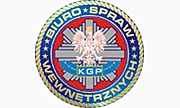 BIURO  SPRAW  WEWNĘTRZNYCH  KOMENDY  GŁÓWNEJ  POLICJI  W  SZCZECINIE